Attached is a brief Core Practice Model (CPM) Overview presentation that you can customize in your county. As written, the training takes approximately 1.5 to 2 hours. To modify the training for your county, you may want to have a small working group made up of staff, supervisors, trainers, managers and community, depending on how you organize training in your county.  Following are items you may want or need to prepare for the overview:Materials:PowerPoint slides, projector and screenFlip charts for the room and/or each tablePost-it sticky notes and pens for each table Handouts of the slidesHandouts of the CPM overview and practice behaviorsSetup:Setup is small group, as there is a group activitySuggest having table rounds that can hold 5-8 people at each tableSample Agenda (post on flip chart in room):Welcome & IntroductionsIcebreaker or Centering Activity (see attached example activity)Purpose:  Provide an overview of the CPMObjectives: Say the practice behaviors out loud and identify the ways in which we are already using these in our everyday interactionsIdentify one practice area to work onContent – Overview of CPMNext StepsPlus/DeltaSample Icebreaker:There are two ways to approach this activity:Make a copy for every participant, then have them go around the room and ask another person to answer one; orIf time is short or the group is large, pick 2-3 and write on a board or flop chart, and then ask participants to answer one of them. 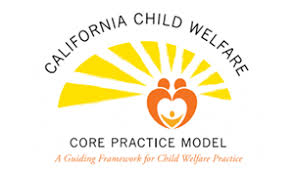 Trainer/Presenter Guide for 
Core Practice Model Overview